РАБОЧАЯ ТЕТРАДЬпоинформатике10 классч2ФИО								Класс								Тема № 1. Алгоритм.Работа 1. Основные понятия.Алгоритмом называется точное и понятное предписание исполнителю совершить последовательность действий, направленных на решение поставленной задачи. Основными свойствами алгоритма являются:детерминированность (определенность). Предполагает получение однозначного результата вычислительного процесса при заданных исходных данных. Благодаря этому свойству процесс выполнения алгоритма носит механический характер;результативность. Указывает на наличие таких исходных данных, для которых реализуемый по заданному алгоритму вычислительный процесс должен через конечное число шагов остановиться и выдать искомый результат;массовость. Это свойство предполагает, что алгоритм должен быть пригоден для решения всех задач данного типа;дискретность. Означает расчлененность определяемого алгоритмом вычислительного процесса на отдельные этапы, возможность выполнения которых исполнителем (компьютером) не вызывает сомнений.Блок-схемой называется графическое изображение логической структуры алгоритма, в котором каждый этап процесса обработки информации представляется в виде геометрических символов (блоков), имеющих определенную конфигурацию в зависимости от характера выполняемых операций. Перечень символов, их наименование, отображаемые ими функции, форма и размеры определяются ГОСТами.При всем многообразии алгоритмов решения задач в них можно выделить три основных вида вычислительных процессов:линейный;ветвящийся;циклический.Линейным называется такой вычислительный процесс, при котором все этапы решения задачи выполняются в естественном порядке следования записи этих этапов.Ветвящимся называется такой вычислительный процесс, в котором выбор направления обработки информации зависит от исходных или промежуточных данных (от результатов проверки выполнения какого-либо логического условия).Циклом называется многократно повторяемый участок вычислений. Вычислительный процесс, содержащий один или несколько циклов, называется циклическим. По количеству выполнения циклы делятся на циклы с определенным (заранее заданным) числом повторений и циклы с неопределенным числом повторений. Количество повторений последних зависит от соблюдения некоторого условия, задающего необходимость выполнения цикла. При этом условие может проверяться в начале цикла — тогда речь идет о цикле с предусловием, или в конце — тогда это цикл с постусловием.1. Алгоритм приготовления блинов. Впишите ручкой или карандашом вместо подчеркнутой линии _____________ то слово, которое вы считаете нужным. У вас должны быть использованы слова: «сковородку» и «блинчик» (каждое по два раза).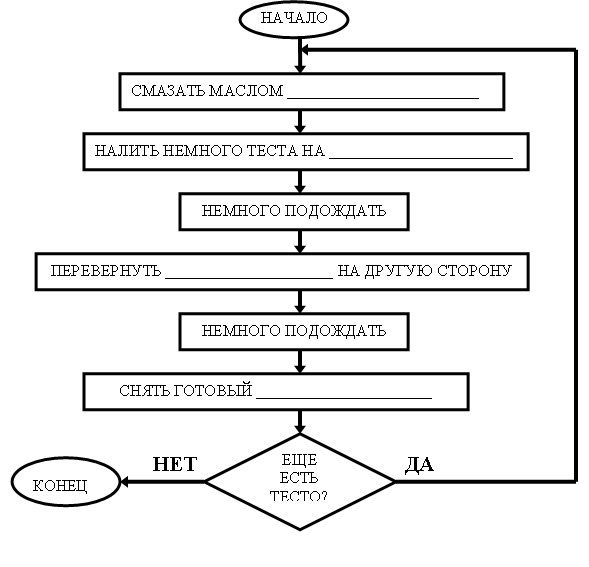 2. Составить блок-схему алгоритма:Задумайте числоПрибавьте 8Если получилось число меньше 22, то прибавьте 5, иначе отнимите 5Выведите результат.Работа 2. Основные понятия.Основные служебные слова1. По блок-схеме определить значения переменных X, Y, при данных значениях А, В. Записать алгоритм на алгоритмическом языке.2. Определите значения переменных х и у после выполнения фрагмента: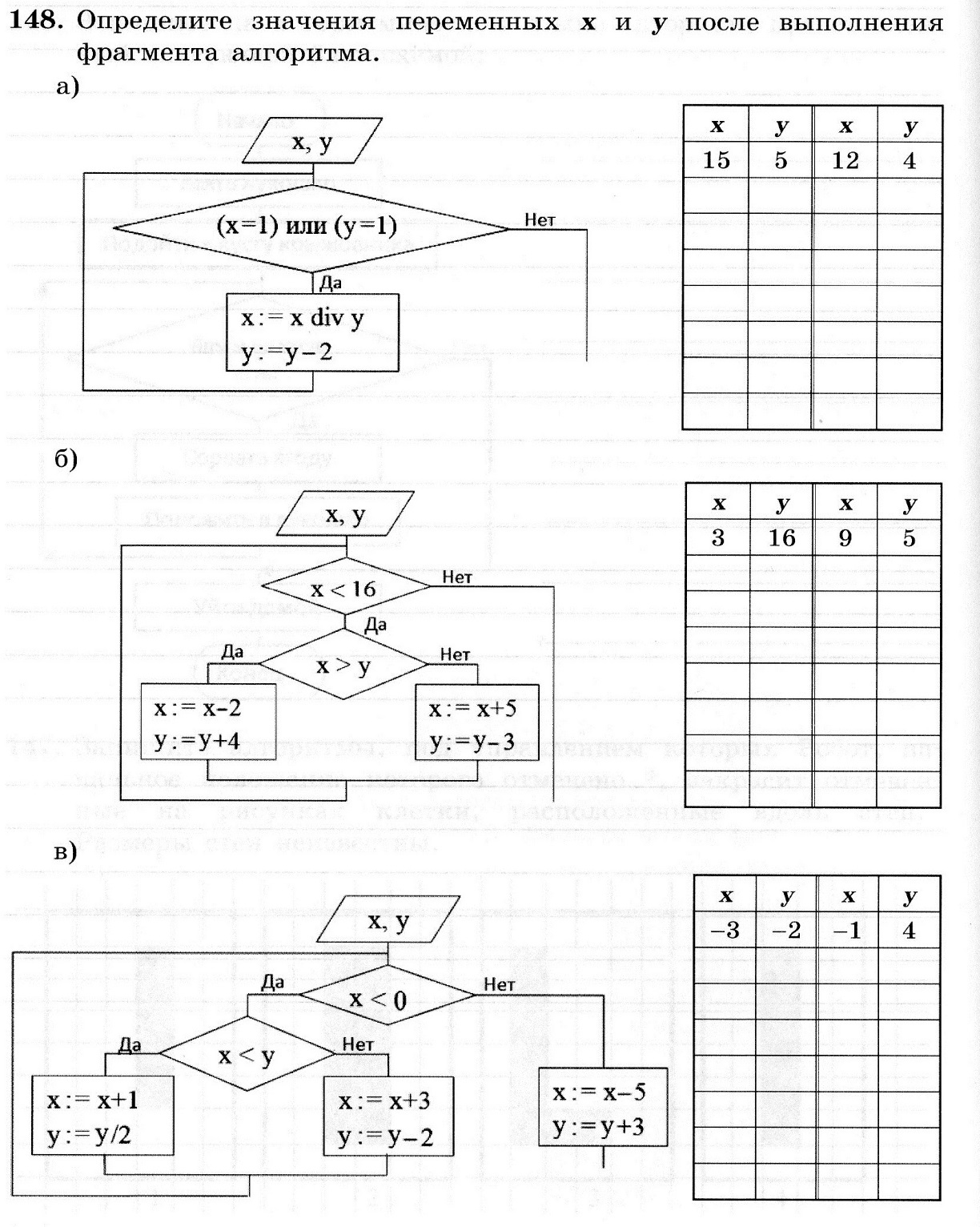 3. Определите значение переменной А после выполнения фрагмента алгоритма:Примечание: знаком * обозначено умножение, знаком := обозначена операция присваивания.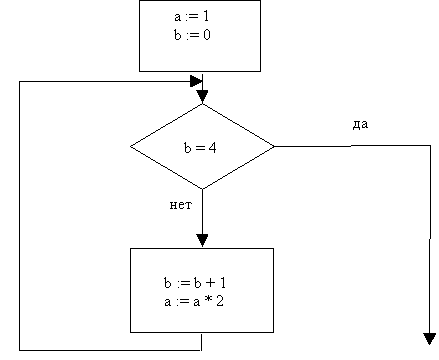 Ответ:			4. Определите значение переменной С после выполнения фрагмента алгоритма:Примечание: знаком * обозначено умножение, знаком := обозначена операция присваивания.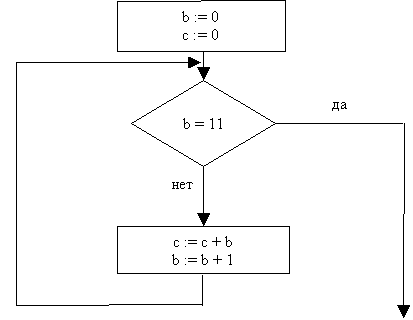 Ответ:			5. Определите значение переменной С после выполнения фрагмента алгоритма:Примечание: знаком * обозначено умножение, знаком := обозначена операция присваивания.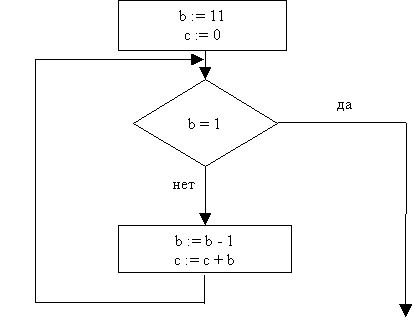 Ответ:			6. Определите значение переменной С после выполнения фрагмента алгоритма:Примечание: знаком * обозначено умножение, знаком := обозначена операция присваивания.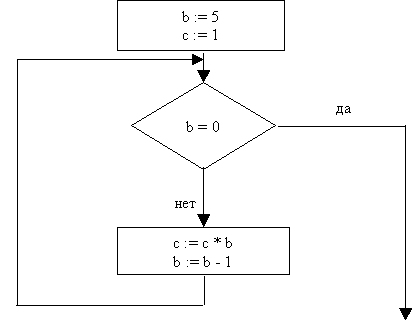 Ответ:			8. Программа «:=» обозначает оператор присваивания, знаки «+», « – », «*» и «/» –  соответственно операции сложения, вычитания, умножения и деления. Правила выполнения операций и порядок действий соответствуют правилам арифметики. Определите значение переменной a после выполнения данного алгоритма:a := 2b := 5b := 6+a*ba := b/4*aВ ответе укажите одно целое число –  значение переменной a. Ответ:			9. Программа «:=» обозначает оператор присваивания, знаки «+», « – », «*» и «/» –  соответственно операции сложения, вычитания, умножения и деления. Правила выполнения операций и порядок действий соответствуют правилам арифметики. Определите значение переменной b после выполнения данного алгоритма:a := 4b := 15a := b-a*3b := 24/a*4В ответе укажите одно целое число –  значение переменной b. Ответ:			10. Программа «:=» обозначает оператор присваивания, знаки «+», « – », «*» и «/» –  соответственно операции сложения, вычитания, умножения и деления. Правила выполнения операций и порядок действий соответствуют правилам арифметики. Определите значение переменной b после выполнения данного алгоритма:a := 3b := 11a := b-a*2b := 50/a*4В ответе укажите одно целое число –  значение переменной b. Ответ:			11. Программа «:=» обозначает оператор присваивания, знаки «+», « – », «*» и «/» –  соответственно операции сложения, вычитания, умножения и деления. Правила выполнения операций и порядок действий соответствуют правилам арифметики. Определите значение переменной a после выполнения данного алгоритма:a := 4b := 5b := 12+a*ba := b/4*aВ ответе укажите одно целое число –  значение переменной a. Ответ:			12. Программа «:=» обозначает оператор присваивания, знаки «+», « – », «*» и «/» –  соответственно операции сложения, вычитания, умножения и деления. Правила выполнения операций и порядок действий соответствуют правилам арифметики. Определите значение переменной b после выполнения данного алгоритма:a := 4b := 13a := b-a*2b := 50/a*4В ответе укажите одно целое число –  значение переменной b. Ответ:			13. У исполнителя Вычислитель две команды, которым присвоены номера:1. умножь на 52. прибавь 2Первая из них увеличивает число на экране в 5 раз, вторая увеличивает его на 2.Составьте алгоритм получения из числа 1 числа 39, содержащий не более 5 команд. В ответе запишите только номера команд.(Например, 11221 –  это алгоритм:умножь на 5, умножь на 5, прибавь 2, прибавь 2, умножь на 5, который преобразует число 1 в 145.)Если таких алгоритмов более одного, то запишите любой из них. Ответ:			14. У исполнителя Квадратор две команды, которым присвоены номера:1. возведи в квадрат 2. вычти 1Первая из них возводит число на экране во вторую степень, вторая уменьшает его на 1.Составьте алгоритм получения из числа 3 числа 62, содержащий не более 
5 команд. В ответе запишите только номера команд. (Например, 21221 –  это алгоритм:вычти 1, возведи в квадрат, вычти 1, вычти 1, возведи в квадрат,который преобразует число 4 в 49.)Если таких алгоритмов более одного, то запишите любой из них. Ответ:			15. У исполнителя Квадратор две команды, которым присвоены номера:1. возведи в квадрат 2. прибавь 2Первая из них возводит число на экране во вторую степень, вторая увеличивает его на 2.Составьте алгоритм получения из числа 4 числа 68, содержащий не более 
5 команд. В ответе запишите только номера команд.(Например, 12221 –  это алгоритм:возведи в квадрат, прибавь 2, прибавь 2, прибавь 2, возведи в квадрат,который преобразует число 3 в 225.)Если таких алгоритмов более одного, то запишите любой из них. Ответ:			16.  У исполнителя Вычислитель две команды, которым присвоены номера:1. умножь на 42. вычти 2Первая из них увеличивает число на экране в 4 раза, вторая уменьшает его на 2.Составьте алгоритм получения из числа 4 числа 28, содержащий не более 5 команд. В ответе запишите только номера команд.(Например, 11221 –  это алгоритм:умножь на 4умножь на 4вычти 2вычти 2умножь на 4,который преобразует число 1 в 48.)Если таких алгоритмов более одного, то запишите любой из них.Ответ:			Тема № 2. Программирование.Работа 1. Основные понятия.1. Напишите четыре группы символов, обрзующих алфавит языка Паскаль: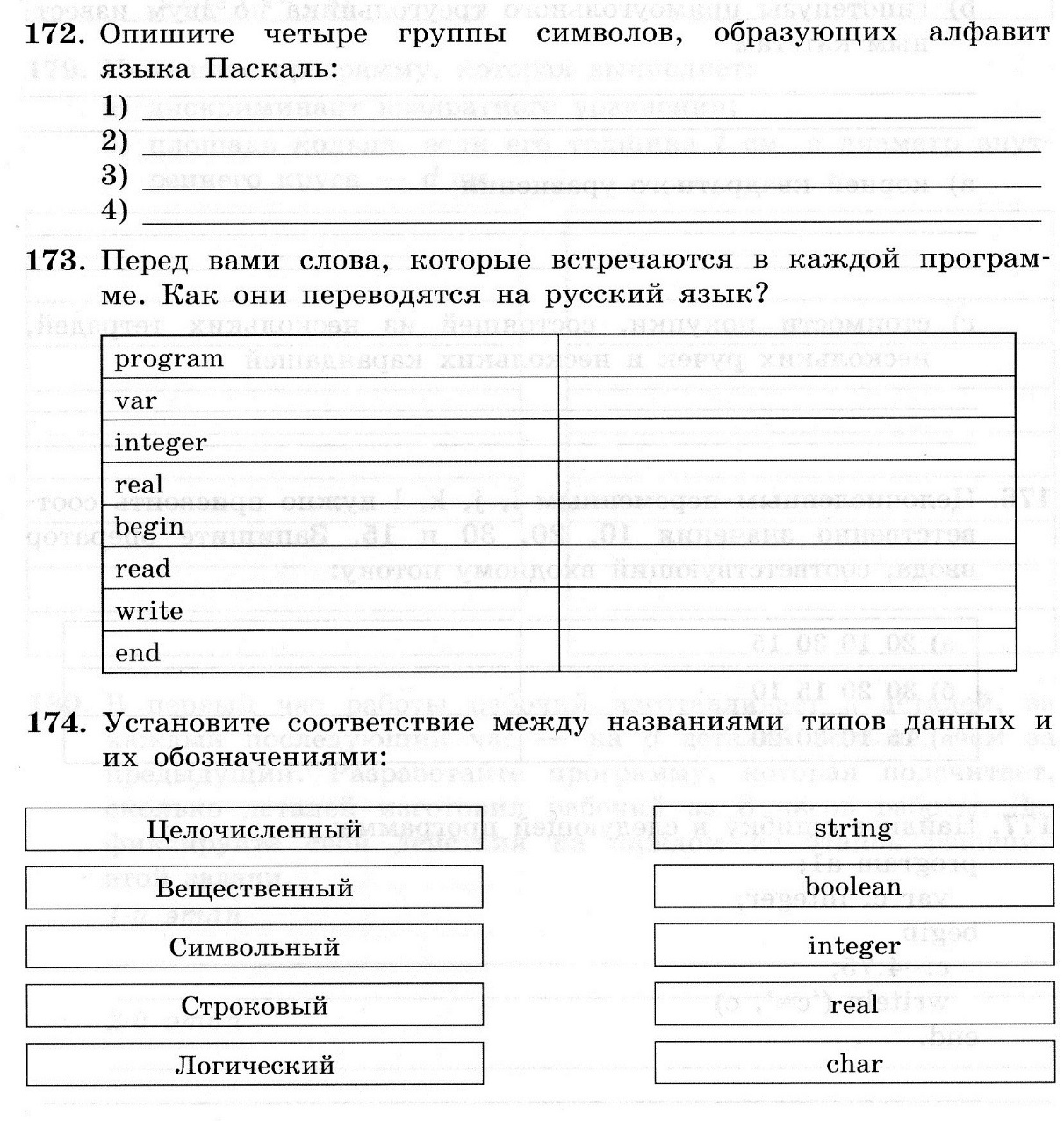 2. Перед вами слова, которые встречаются в каждой программе. Как они переводятся на русский язык?3. Установите соответствие между названиями типов данных и их обозначениями:4. Установите соответствие между операторами и результатом их выполнения, если значение переменной равно 5: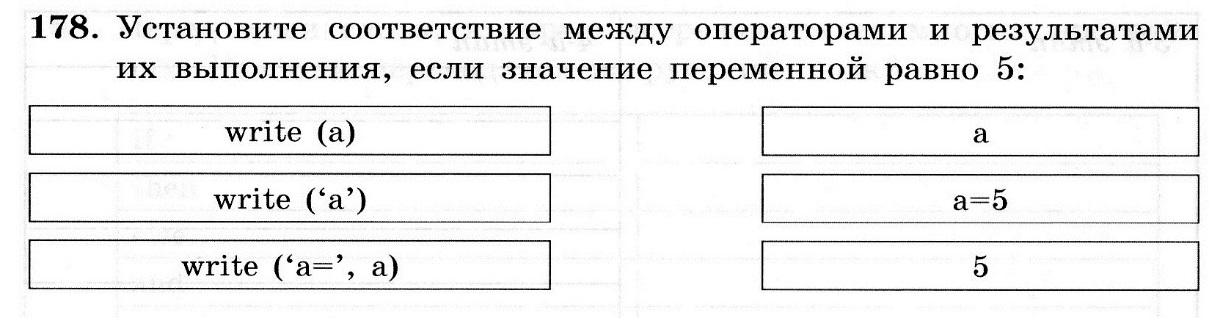 5. Перед вами слова, которые встречаются во многих программах. Как они переводятся на русский язык?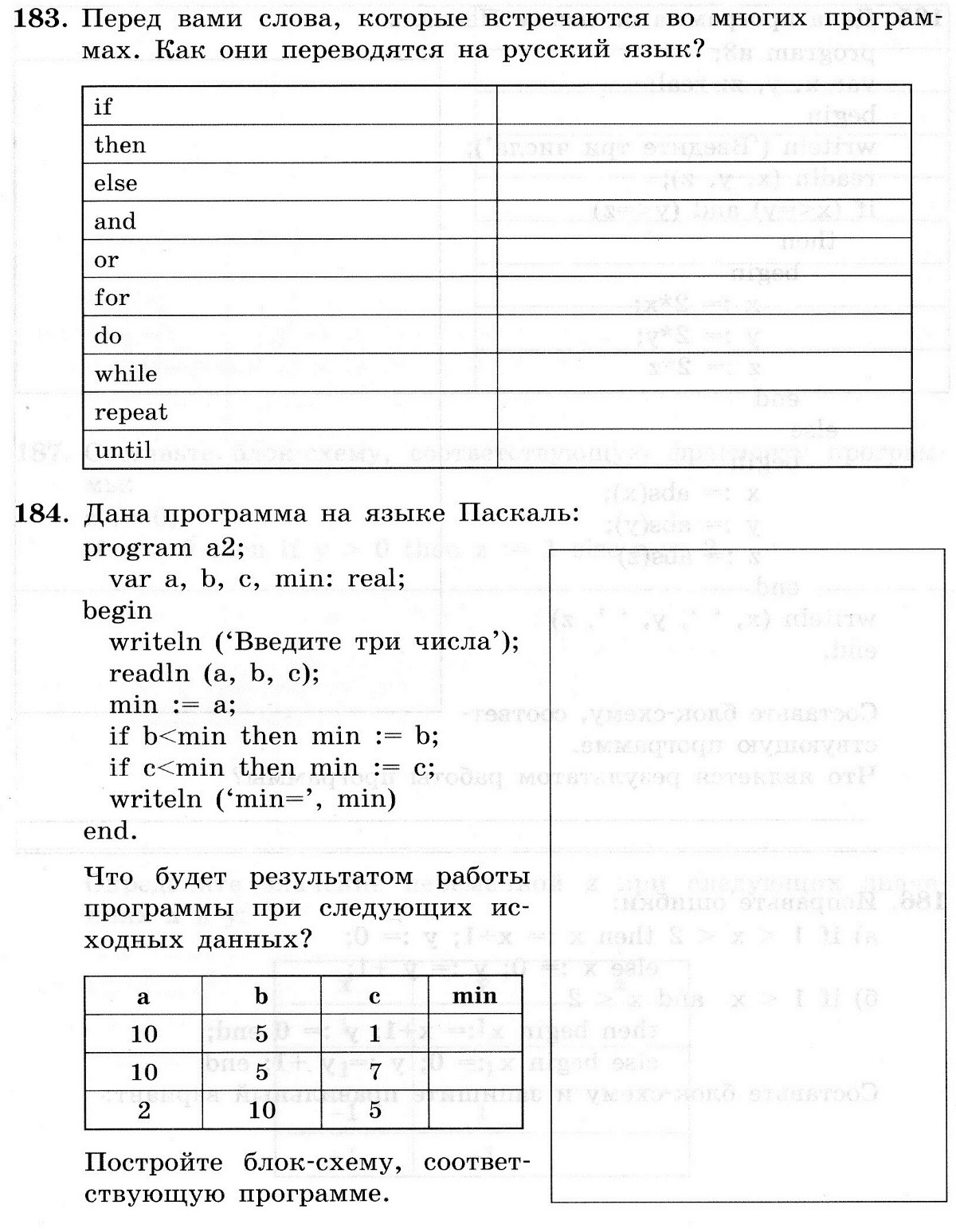 6. От программы, записанной на алгоритмическом языке, перейдите к записи программы на языке Паскаль. Определите, что будет напечатано в результате работы программы.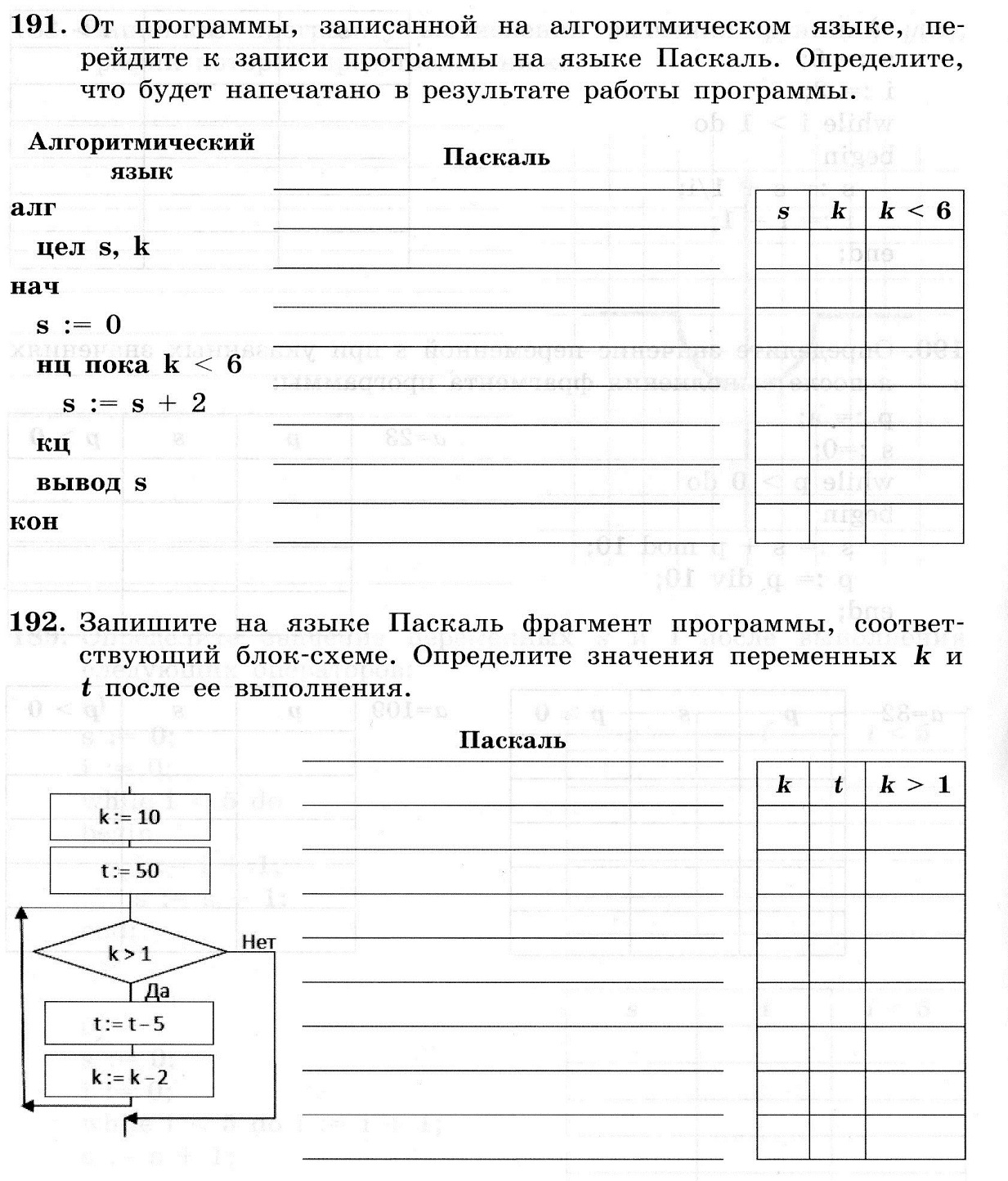 7. От программы, записанной на алгоритмическом языке, перейдите к записи программы на языке Паскаль. Определите, что будет напечатано в результате работы программы.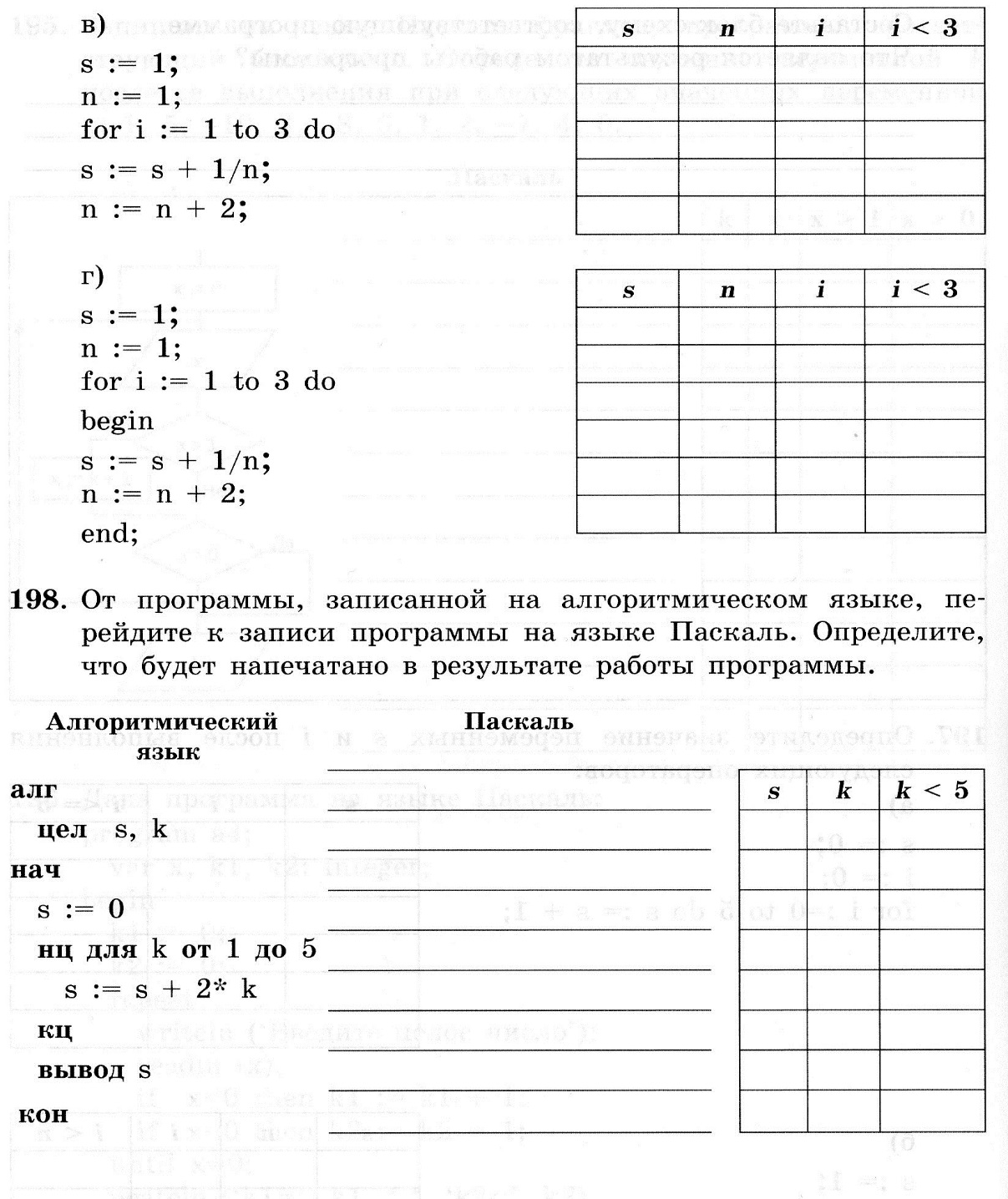 8. Запишите на языке Паскаль фрагмент программы, соответствующей блок-схеме. Определите значения переменных k и t после ее выполнения.9. Определите значения переменных х и у после выполнения фрагмента алгоритма.10. Определите, что будет нарисовано после выполнения Чертежником программы: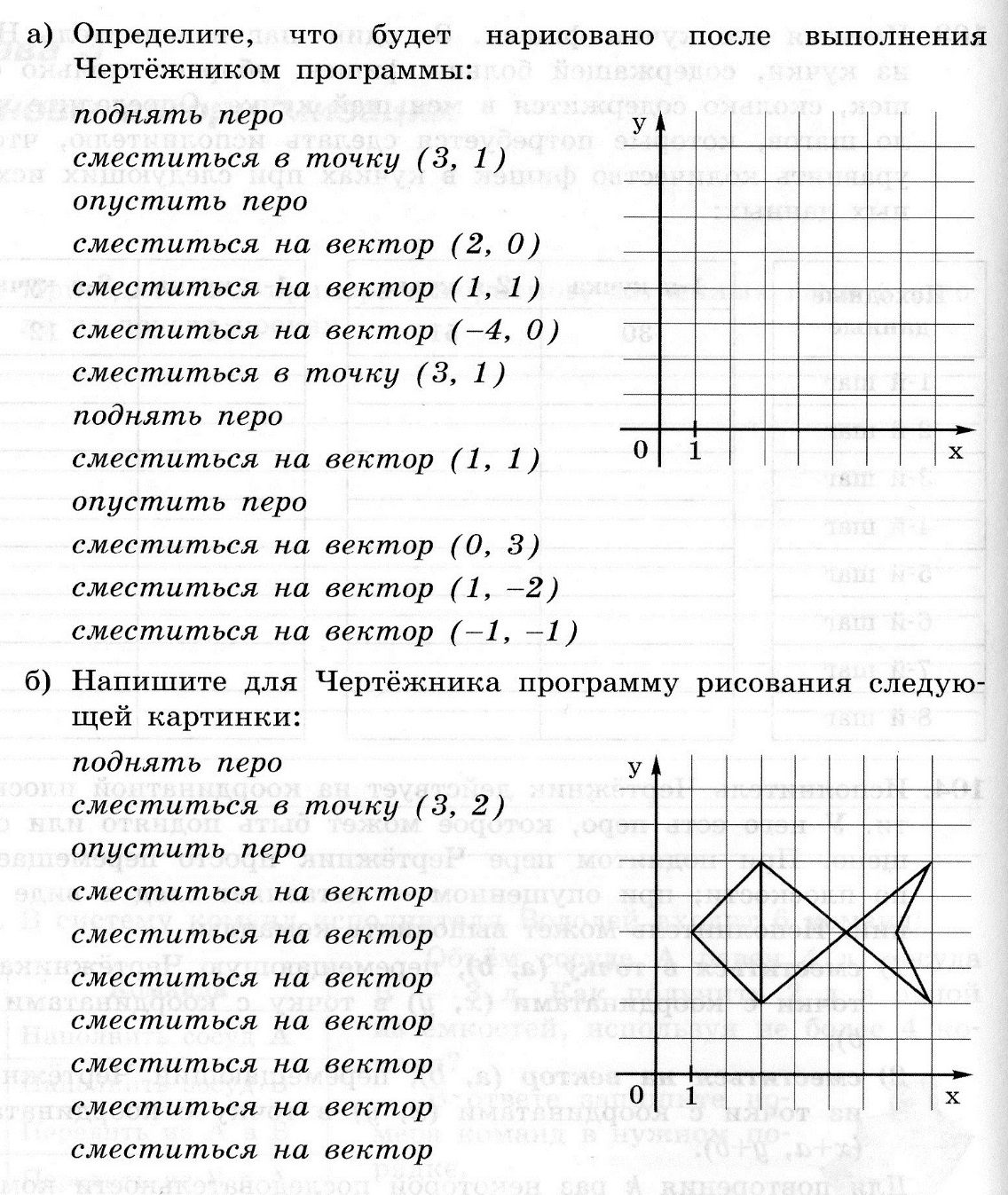 11. Чертежнику был дан для исполнения следующий алгоритм: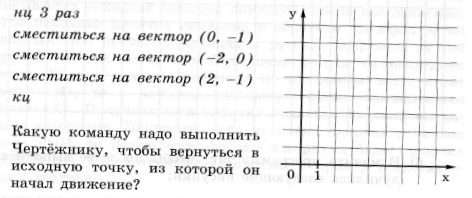 Работа . Задания из ГИА.9. В таблице Dat представлены данные о количестве голосов, поданных за 10 исполнителей народных песен (Dat[1] – количество голосов, поданных за первого исполнителя, Dat[2] – за второго и т. д.). Определите, какое число будет напечатано в результате работы следующей программы. Текст программы приведён на трёх языках программирования.10. В таблице Dat хранятся данные измерений среднесуточной температуры за 10 дней в градусах (Dat[1] – данные за первый день, Dat[2] – за второй 
и т. д.). Определите, какое число будет напечатано в результате работы следующей программы. Текст программы приведён на трёх языках программирования.11. В таблице Dat хранятся данные измерений среднесуточной температуры за 10 дней в градусах (Dat[1] – данные за первый день, Dat[2] – за второй 
и т. д.). Определите, какое число будет напечатано в результате работы следующей программы. Текст программы приведён на трёх языках программирования.Виды блоковВиды блоковФорма блокаНазначение блока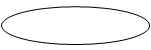 начало и конец блок-схемы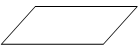 блок ввода данных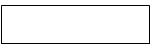 блок выполнения действия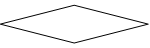 блок условия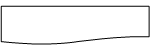 блок вывода данныхалг (алгоритм)сим (символьный)данодлядаарг (аргумент)лит (литерный)надоотнетрез (результат)лог (логический)еслидопринач (начало)таб(таблица)тознач выборкон (конец)нц (начало цикла)иначеивводцел (целый)кц (конец цикла)всеиливыводвещ (вещественный)длин (длина)пока неутвABXY0152-131. Запишите значение переменной s, полученное в результате работы следующей программы. Текст программы приведён на трёх языках программирования.2. Запишите значение переменной s, полученное в результате работы следующей программы. Текст программы приведён на трёх языках программирования.3. Запишите значение переменной s, полученное в результате работы следующей программы. Текст программы приведён на трёх языках программирования.4. Запишите значение переменной s, полученное в результате работы следующей программы. Текст программы приведён на трёх языках программирования.6. Исполнитель Чертёжник перемещается на координатной плоскости, оставляя след в виде линии. Чертёжник может выполнять команду. Сместиться на (a, b) (где a, b – целые числа), перемещающую Чертёжника из точки с координатами (x, y) в точку с координатами (x + a, y + b). Если числа a, b положительные, значение соответствующей координаты увеличивается, если отрицательные – уменьшается.Например, если Чертёжник находится в точке с координатами (1, 1), то команда Сместиться на (–2, 4) переместит Чертёжника в точку (–1, 5).Запись Повтори k разКоманда1 Команда2 Команда3конецозначает, что последовательность команд Команда1 Команда2 Команда3 повторится k раз.Чертёжнику был дан для исполнения следующий алгоритм:Повтори 4 разСместиться на (–3, –4) Сместиться на (4, 6)конецСместиться на (–5, –7)Какую команду надо выполнить Чертёжнику, чтобы вернуться в исходную точку, из которой он начал движение?7. Исполнитель Чертёжник перемещается на координатной плоскости, оставляя след в виде линии. Чертёжник может выполнять команду Сместиться на (a, b) (где a, b – целые числа), перемещающую Чертёжника из точки с координатами (x, y) в точку с координатами (x + a, y + b). Если числа a, b положительные, значение соответствующей координаты увеличивается, если отрицательные – уменьшается. Например, если Чертёжник находится в точке с координатами (4, 2), то команда Сместиться на (2, –3) переместит Чертёжника в точку (6, –1).ЗаписьПовтори k разКоманда1 Команда2 Команда3конецозначает, что последовательность команд Команда1 Команда2 Команда3 повторится k раз.Чертёжнику был дан для исполнения следующий алгоритм:Повтори 4 разСместиться на (3, 0) Сместиться на (-2, -1) Сместиться на (1, 0)конецКакую команду надо выполнить Чертёжнику, чтобы вернуться в исходную точку, из которой он начал движение?8. Исполнитель Черепашка перемещается на экране компьютера, оставляя след в виде линии. В каждый конкретный момент известно положение исполнителя и направление его движения. У исполнителя существуют две команды:Вперёд n (где n – целое число), вызывающая передвижение Черепашки на n шагов в направлении движения.Направо m (где m – целое число), вызывающая изменение направления движения на m градусов по часовой стрелке.Запись Повтори k [Команда1 Команда2 Команда3] означает, что последовательность команд в скобках повторится k раз. Черепашке был дан для исполнения следующий алгоритм:Повтори 180 [Вперёд 45 Направо 90]Какая фигура появится на экране?8. Исполнитель Черепашка перемещается на экране компьютера, оставляя след в виде линии. В каждый конкретный момент известно положение исполнителя и направление его движения. У исполнителя существуют две команды:Вперёд n (где n – целое число), вызывающая передвижение Черепашки на n шагов в направлении движения.Направо m (где m – целое число), вызывающая изменение направления движения на m градусов по часовой стрелке.Запись Повтори k [Команда1 Команда2 Команда3] означает, что последовательность команд в скобках повторится k раз. Черепашке был дан для исполнения следующий алгоритм:Повтори 180 [Вперёд 45 Направо 90]Какая фигура появится на экране?Алгоритмический языкБейсикПаскаль алгнач  целтаб Dat[1:10]  цел  k, m  Dat[1] := 16  Dat[2] := 20  Dat[3] := 20  Dat[4] := 41  Dat[5] := 14  Dat[6] := 21  Dat[7] := 28  Dat[8] := 12  Dat[9] := 15  Dat[10] := 35  m := 0  нц для k от 1 до 10    если Dat[k]<25 то     m := m+1    все  кц  вывод mконDIM Dat(10) AS INTEGERDIM k,m AS INTEGERDat(1) = 16: Dat(2) = 20Dat(3) = 20: Dat(4) = 41Dat(5) = 14: Dat(6) = 21Dat(7) = 28: Dat(8) = 12Dat(9) = 15:Dat(10) = 35m = 0 FOR k = 1 TO 10IF Dat(k)<25 THENm = m+1ENDIFNEXT kPRINT mVar k, m: integer;Dat: array[1..10] of integer;Begin Dat[1] := 16; Dat[2] := 20; Dat[3] := 20; Dat[4] := 41; Dat[5] := 14; Dat[6] := 21; Dat[7] := 28; Dat[8] := 12; Dat[9] := 15; Dat[10] := 35; m := 0; for k := 1 to 10 do   if  Dat[k]<25 then     begin       m := m+1     end; writeln(m);End.Алгоритмический языкБейсикПаскаль алгнач  целтаб Dat[1:10]  цел  k, m  Dat[1] := 2  Dat[2] := 5  Dat[3] := 7  Dat[4] := 5  Dat[5] := 4  Dat[6] := 2  Dat[7] := 0  Dat[8] := 3  Dat[9] := 4  Dat[10] := 5  m := 10  нц для k от 1 до 10    если Dat[k]<m то     m := Dat[k]    все  кц  вывод mконDIM Dat(10) AS INTEGERDIM k,m AS INTEGERDat(1) = 2: Dat(2) = 5Dat(3) = 7: Dat(4) = 5Dat(5) = 4: Dat(6) = 2Dat(7) = 0: Dat(8) = 3Dat(9) = 4:Dat(10) = 5m = 10 FOR k = 1 TO 10IF Dat(k)<m THENm = Dat(k)ENDIFNEXT kPRINT mVar k, m: integer;Dat: array[1..10] of integer;Begin Dat[1] := 2; Dat[2] := 5; Dat[3] := 7; Dat[4] := 5; Dat[5] := 4; Dat[6] := 2; Dat[7] := 0; Dat[8] := 3; Dat[9] := 4; Dat[10] := 5; m := 10; for k := 1 to 10 do   if  Dat[k]<m then     begin       m := Dat[k]     end; writeln(m);End.Алгоритмический языкБейсикПаскаль алгнач  целтаб Dat[1:10]  цел  k, m  Dat[1] := 2  Dat[2] := 5  Dat[3] := 8  Dat[4] := 5  Dat[5] := 4  Dat[6] := 2  Dat[7] := 0  Dat[8] := 3  Dat[9] := 4  Dat[10] := 5  m := 0  нц для k от 1 до 10    если Dat[k]>m  то     m := Dat[k]    все  кц  вывод mконDIM Dat(10) AS INTEGERDIM k,m AS INTEGERDat(1) = 2: Dat(2) = 5Dat(3) = 8: Dat(4) = 5Dat(5) = 4: Dat(6) = 2Dat(7) = 0: Dat(8) = 3Dat(9) = 4:Dat(10) = 5m = 0 FOR k = 1 TO 10IF Dat(k)>m THENm = Dat(k)ENDIFNEXT kPRINT mVar k, m: integer;Dat: array[1..10] of integer;Begin Dat[1] := 2; Dat[2] := 5; Dat[3] := 8; Dat[4] := 5; Dat[5] := 4; Dat[6] := 2; Dat[7] := 0; Dat[8] := 3; Dat[9] := 4;Dat[10] := 5; m := 0; for k := 1 to 10 do   if  Dat[k]>m then     begin       m := Dat[k]     end; writeln(m);End.